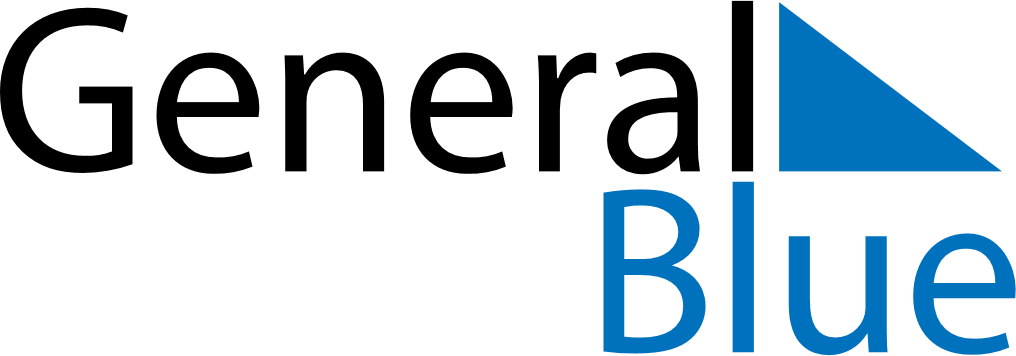 June 2023June 2023June 2023Equatorial GuineaEquatorial GuineaSUNMONTUEWEDTHUFRISAT12345678910President’s DayCorpus Christi1112131415161718192021222324252627282930